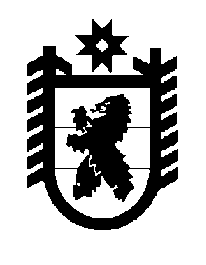 Российская Федерация Республика Карелия    ПРАВИТЕЛЬСТВО РЕСПУБЛИКИ КАРЕЛИЯПОСТАНОВЛЕНИЕот 14 марта 2018 года № 104-Пг. Петрозаводск О внесении изменений в постановление Правительства    Республики Карелия от 26 ноября 2014 года № 351-ППравительство Республики Карелия п о с т а н о в л я е т:Внести в государственную программу Республики Карелия «Обеспечение доступным и комфортным жильем и жилищно-коммунальными услугами» на 2014 – 2020 годы, утвержденную постановлением Правительства Республики Карелия от 26 ноября 2014 года № 351-П «Об утверждении государственной программы Республики Карелия  «Обеспечение доступным и комфортным жильем и жилищно-коммунальными услугами» на 2014 – 2020 годы» (Собрание законодательства Республики Карелия, 2014, № 11, ст. 2039; 2016, № 2, ст. 239; № 9, ст. 1945, 1946; 2017, № 3, ст. 420; № 5, ст. 879;  Официальный интернет-портал правовой информации (www.pravo.gov.ru),                17 января 2018 года, № 1000201801170001), следующие изменения:1) в абзаце двадцать шестом раздела I слова «подпрограммы «Стимулирование программ развития жилищного строительства субъектов Российской Федерации» федеральной целевой программы «Жилище»                          на 2015 – 2020 годы» заменить словами  «приоритетного проекта «Ипотека и арендное жилье» государственной программы Российской Федерации «Обеспечение доступным и комфортным жильем и коммунальными услугами граждан Российской Федерации»;2) в абзаце первом пункта 1 раздела II слова «федеральной целевой программы «Жилище» на 2015 – 2020 годы» исключить.          Глава Республики Карелия 					                   А.О. Парфенчиков